Spendenaufruf für den Gemeindebrief 63. Aktion von Brot für die WeltEine Welt. Ein Klima. Eine Zukunft.Die Schöpfung wird in der Bibel als ein Garten beschrieben. Der Mensch erhält den Auftrag, diesen Garten zu bebauen und zu bewahren. Menschen sollen die vorhandenen Gaben der Schöpfung teilen und nicht horten, im Vertrauen darauf, dass genug für alle da ist.Der Schutz unserer Erde ist eine Aufgabe aller Menschen, besonders derer, die am meisten ihre Zerstörung zu verantworten haben. Denn unter den Folgen des Klimawandels leiden am meisten jene, die am wenigsten zur Zerstörung der Atmosphäre beitragen.Brot für die Welt fördert Hilfe zur Selbsthilfe, damit Menschen stark werden im Wandel. Brot für die Welt fördert neues Wissen für die Zukunft. Zum Beispiel lernen Bäuerinnen und Bauern in Simbabwe, mit den Folgen des Klimawandels zu überleben, neue oder bessere Anbautechniken zu finden und gleichzeitig die Umwelt zu schützen. Menschen in der Küstenregion von Bangladesch lernen ihre Lebensweise an die veränderten Klimabedingungen anzupassen, salzresistentes Saatgut zu säen oder Regenwasser zu filtern.Bewahrt unsere ErdeUnd Gott sah alles an, was er gemacht hatte; und siehe da, 
es war sehr gut. (1. Mose 1,31)Es ist eine zutiefst christliche Aufgabe, sanft und schonend mit den Ressourcen der Erde umzugehen. Bewahren Sie die Schöpfung mit und unterstützen Sie die Arbeit von Brot für die Welt.
Helfen Sie helfen – jetzt mit Ihrer Spende! Spenden Sie online über www.brot-fuer-die-welt.de/ekbo-kollekte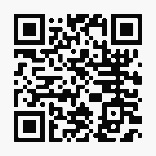 Vielen Dank!Weitere Infos und Materialien auf www.brot-fuer-die-welt.de/gemeinden/material/aktion-63Kollekte im Gottesdienst am Heiligen Abend (Brot für die Welt)Liebe Gemeinde,die Schöpfung wird in der Bibel als ein Garten beschrieben. Der Mensch erhält den Auftrag, diesen Garten zu bebauen und zu bewahren. Menschen sollen die vorhandenen Gaben der Schöpfung teilen und nicht horten, im Vertrauen darauf, dass genug für alle da ist.Der Schutz unserer Erde ist eine Aufgabe aller Menschen, besonders derer, die am meisten ihre Zerstörung zu verantworten haben. Denn unter den Folgen des Klimawandels leiden am meisten jene, die am wenigsten zur Zerstörung der Atmosphäre beitragen.Daher setzt Brot für die Welt dieses Jahr mit seiner Aktion unter dem Motto 
„Eine Welt. Ein Klima. Eine Zukunft.“ 
ein Zeichen für die vom Klimawandel betroffenen Menschen in den Ländern des Globalen Südens.Brot für die Welt fördert Hilfe zur Selbsthilfe, damit Menschen stark werden im Wandel. Brot für die Welt fördert neues Wissen für die Zukunft. Zum Beispiel lernen Bäuerinnen und Bauern in Simbabwe, mit den Folgen des Klimawandels zu überleben, neue oder bessere Anbautechniken zu finden und gleichzeitig die Umwelt zu schützen. Menschen in der Küstenregion von Bangladesch lernen ihre Lebensweise an die veränderten Klimabedingungen anzupassen, salzresistentes Saatgut zu säen oder Regenwasser zu filtern.In 1. Mose 1,31 heißt es:
Und Gott sah alles an, was er gemacht hatte; und siehe da, es war sehr gut.Es ist eine zutiefst christliche Aufgabe, sanft und schonend mit den Ressourcen der Erde umzugehen. Bitte bewahren Sie die Schöpfung mit und unterstützen Sie die Arbeit von 
Brot für die Welt mit Ihrer Kollekte!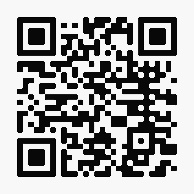 Der QR-Code kann z. B. auf dem Liedblatt abgedruckt werden; so kann direkt im Gottesdienst die Kollekte mit dem Smartphone online gegeben werden. Dem QR-Code können Sie z. B. den Hinweis beigeben:„Spenden Sie direkt hier für Brot für die Welt. Vielen Dank!“www.brot-fuer-die-welt.de/ekbo-kollekteAuch der Link kann z. B. auf dem Liedblatt abgedruckt werden, damit ggf. auch nach dem Gottesdienst die Website von Brot für die Welt aufgerufen werden kann.Kollekte am Heiligen Abend (Brot für die Welt)– für den digitalen GottesdienstLiebe Gemeinde,mit der 63. Spendenaktion setzt Brot für die Welt unter dem Motto „Eine Welt. Ein Klima. Eine Zukunft.“ ein Zeichen für die vom Klimawandel betroffenen Menschen in den Ländern des Globalen Südens. Brot für die Welt setzt sich national und international in seinen Projekten für die Bewahrung der Schöpfung ein. Das Entwicklungswerk unterstützt Menschen in Not, die von Dürren, Überschwemmungen und anderen Folgen des durch uns Menschen verursachten Klimawandels betroffen sind.Bitte bewahren Sie die Schöpfung mit und unterstützen Sie die Arbeit von 
Brot für die Welt mit Ihrer Kollekte!Zum digitalen Einblenden: 63. Aktion von Brot für die WeltEine Welt. Ein Klima. Eine Zukunft.Helfen Sie helfen. Spenden Sie online über www.brot-fuer-die-welt.de/ekbo-kollekteSpendenkonto Brot für die Welt:Bank für Kirche und Diakonie
IBAN: DE10 1006 1006 0500 5005 00
BIC: GENODED1KDBVerwendungszweck: EKBO Kollekte plus Ihr Name und Ihre AdresseVielen Dank!Kollekte am Heiligen Abend (Brot für die Welt)– für die Gemeinde-Website63. Aktion von Brot für die WeltEine Welt. Ein Klima. Eine Zukunft.Mit der 63. Spendenaktion setzt Brot für die Welt unter dem Motto „Eine Welt. Ein Klima. Eine Zukunft.“ ein Zeichen für die vom Klimawandel betroffenen Menschen in den Ländern des Globalen Südens. Brot für die Welt setzt sich national und international in seinen Projekten für die Bewahrung der Schöpfung ein. Das Entwicklungswerk unterstützt Menschen in Not, die von Dürren, Überschwemmungen und anderen Folgen des durch uns Menschen verursachten Klimawandels betroffen sind.Bewahren Sie die Schöpfung mit und unterstützen Sie die Arbeit von Brot für die Welt. 
Helfen Sie helfen – jetzt mit Ihrer Spende! Vielen Dank.Spenden Sie online über www.brot-fuer-die-welt.de/ekbo-kollekteSpendenkonto Brot für die Welt:Bank für Kirche und DiakonieIBAN: DE10 1006 1006 0500 5005 00BIC: GENODED1KDBVerwendungszweck: EKBO Kollekte plus Ihr Name und Ihre AdresseWeitere Infos und Materialien auf www.brot-fuer-die-welt.de/gemeinden/material/aktion-63